Introduction to the Clinical PracticeYear Two / 2021-22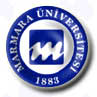 ICP-2COURSE GUIDEBOOKSemester I-II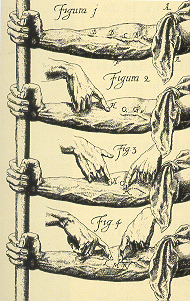 Contents of Semester 1 and 2Basic Clinical Skills-BCSHx-Phx WorkshopHistory Taking and Introduction to the Physical ExaminationCSL-Clinical Skills Laboratory OCE-Outpatient Clinical ExperienceObserving the integration of practice and theory Human in Medicine-HIMSC-Social Concepts Workshop Basic Social Concepts in HealthEth-Ethics Workshop Ethics and Patient RightsAHum-Arts and Humanities Arts, artists and medicineEvidence Based Medicine-EBMRPW-Research Proposal WorkshopStudent Research Activity - 2 “Health & Community”Marmara University School of MedicineIntroduction to the Clinical PracticeYear Two / 2021-22Course GuidebookSemester I-IIPicture on the cover:An engraving from the first edition of William Harvey’s De motucordis, 1628, showing the action of the valves in the veins (from History of Medicine, Roberto Margotta, The Hamlyn Publishing Group, 1996, page 101)Marmara UniversitySchool of MedicineSeptember 2021Course AdministrationIntroduction to the Clinical PracticeYear Two / 2021-22FACULTYIntroduction to the Clinical PracticeYear Two / 2021-22CONTENTSLetter from ICP Course Coordinators						4Abbreviations, Important Dates							5General Information									6Evaluation and Assessment, Assignments					14Program of the year									15History Taking and Introduction to General Physical Examination ………22Outpatient Clinical Experience ………………………………………………………………	30Clinical Skills Laboratory…………………………………………………………………………	32Objectively Structured Clinical Examination…………………………………………	38 Social Concepts										39Ethics……………………………………………………………………………………………………….	42Research Proposal Workshop								44Research Evaluation Form								48Research Report Evaluation Scale							49Introduction to the Clinical PracticeYear Two / 2021-22Letter from Course CoordinatorsWelcome to “Introduction to the Clinical Practice–Year Two” (ICP-2) Program. We hope you are excited about beginning to develop the skills you will need to be a successful physician. You will frequently hear about the two major requirements and the balance between them for success as a clincian:The "science of medicine" and The "art of medicine".We believe that many characteristics that make up the "art" of medicine can be learned. The term "physician" encompasses much more than a smart person who knows the answers to multiple-choice questions. The light tower of being a successful clinician is made from an attitude of caring, compassion, perceptiveness, collaboration and concern. When these attitudes are blended with medical knowledge, interviewing and counselling skills, successful diagnosis and decision-making will be realized through a lifelong learning procedure. As knowledge of disease mechanisms and the scientific basis of medicine are essential and traditionally these efforts have dominated the first few years of medical teaching. We believe that exposure to clinical skills is as important, from the first day of medical school, and ICP is designed to provide that exposure. Covid-19 pandemics has taught many important lessons to societies and medical professionals. We have witnessed the impact of social inequalities, need to evidence based medical knowledge, collaboration between the medical professionals, scientists and policy makers and using digital technologies either in education or practice. This course is designed to develop clinicians who can synthesize the scientific, social, economic, psychological, and procedural skills and knowledge of medicine.This course is taught in small group sessions, lectures, and workshops. All coursework will take place on Tuesdays. You will have free study times available for you to pursue learning on your own. You can find the readings of the course on the Marmara Medical School website.Please do not hesitate to get in contact with any of us in any case. Pemra Cobek Unalan MD, Saliha Serap Cifcili MD. Introduction to the Clinical PracticeYear Two / 2021-22Introduction to the Clinical PracticeYear Two / 2021-22General InformationIntroduction to the Clinical Practice (ICP) is a three-year, longitudinal and interdisciplinary course with a primary emphasis on preparing students to care for patients and families in a humanistic, competent and professional manner.The curricular content and sequence of ICP will be organized and primarily implemented by Department of Family Medicine in cooperation with related departments such as Medical Education, Public Health, Paediatric Pulmonology Nursing, Pharmacology, Medical Ethics and Deontology, etc.Program Goals and ObjectivesThe goals and objectives of this course are to develop clinical and reasoning skills by exposing students early in their medical career to the skills and knowledge necessary to practice medicine. In the second semester and next year (ICP-3), patient encounters (other than simulated/standardized ones) where students can begin to utilize these newly developed skills are planned. Goals:To provide clinical context to the basic science curriculum. To acquire and demonstrate attitudes necessary for the achievement of high standards of medical practice in relation to both the provision of care of individuals and populations. To acquire the skills of independent and self-directed learning and a commitment towards the maintenance of clinical competence through life-long learning, professional and personal development.To acquire basic procedural skills by utilizing Clinical Skills Laboratory with a competency-based approach and in conformity with humanistic medical education principles.Introduction to the Clinical PracticeYear Two / 2021-22Objectives:The student should acquire and become proficient in basic clinical skills, such as the ability to obtain a patient’s history, to undertake a comprehensive physical examination; and record and present the findings. Demonstrate effective interpersonal and communication skills in complex interactions with patients and colleagues.Demonstrate proficiency in the performance of the basic screening physical examination.Be able to utilize the information gathered in the history and physical to identify a list of the patient’s problems.Demonstrate proficiency in the recording and oral presentation of clinical data with accuracy and precision.Demonstrate competence in the performance of a limited number of basic technical procedures.The student should acquire a knowledge and understanding of health and its promotion, and of disease, its prevention and management, in the context of the whole individual in his or her place in the family and society. Form a respectful working alliance with a small group of peers and faculty as a basis for future professional relationships. Develop team-working, organization and management skills. Demonstrate essential skills in critical thinking, reasoning and problem-solving. Understand the knowledge, skills and attitudes that promote a constructive patient-physician relationship. Demonstrate a capacity for self-audit and effective participation in peer review: showing an awareness of his/her own strengths and weaknesses.  Introduction to the Clinical PracticeYear Two / 2021-22Curriculum Content of ICPICP has five major components covering the knowledge, skills and attitudes that are important goals regardless of discipline:General learning topics:Medical decision-making process and proficiency in obtaining dataMost common signs and symptoms in general medical practiceEvidence-based medical practiceHealth promotion and disease preventionEthical and legal issues in general medical practiceCommunication Skills (CS I, Advanced CS III) including:Basic interpersonal communication skillsCommunication in medical settingPublic speaking skillsPhysician-patient relationshipIntroduction to the medical interviewIntercultural communication Community health educationPatient educationIntroduction to the History Taking and Physical Examination-(Hx&Phx II),-Combined with CS (I, III) program and Simulated Patient Interviews (SimPat)Medical interviewHistory takingIntroduction to physical examination Difficult topics / sensitive issuesDifficult patientsSharing a plan-Putting all togetherClinical Skills Laboratory (CSL I, II, III) includingIntroduction to the first aid (I)Procedural skills such as injections, suturing, etc. (II)Basic skills to make a general and focused physical examination, and procedural skills like nasogastric tube insertion (II, III)Putting all togetherIntroduction to the Clinical PracticeYear Two / 2021-22Human in Medicine (HIM II): Student workshops/studies in medical humanities subjects. This is a program, which has three sections in it: Ethics, Art and Medicine, and Social Concepts. Outpatient Clinics Experience (OCE II): Group of 2-3 students will visit determined outpatient clinics of Marmara Medical School (such as Family Medicine, Internal Medicine, General Surgery) throughout the year, in order to observe physician-patient relationship, history taking and/or physical examination using checklists and/or algorithms. Outpatient Clinical Experience Reports should include both outpatient clinic visits. Primary goal of the visit is to observe history taking process and how the topics covered in the ICP program takes place in the real medical setting. Thus, your report should cover your observations about patient-physician relationship, history taking process, medical note taking, social determinants affecting the medical process, precautions taken before the physical examination etc … OCE assignment program of the groups will be announced later.“Research Proposal Workshop” (RPW II-III): An evidence-based learning program is given by Department of Public Health for the subjects as research planning, basic medical statistics, introduction to epidemiology, literature reading, etc. “Primary Care Experience” (PCE III): This program may provide the students an opportunity to observe patient care setting outside of the hospital and with a physician-patient relationship experience by tracking the course of an assigned patient and/or family over time.“Student Research Activity” (SRA I, II, III)Final reports will be presented as oral or poster presentations at the end of the year both in MaSCo and other related congresses.  Introduction to the Clinical PracticeYear Two / 2021-22MaSCo2022	Student research of the ICP program have been presented at the end of the year under the title “Marmara Student Congress (MaSCo) since 2001. In 2020-2021 educational period, due to the Covid-19 pandemic the congress was realized online. More than 100 research groups of 1st, 2nd and 3rd Year students were involved in different projects. 	The main theme of student research studies of 1st Year is “Explore Your Universe”. Second Year subjects are collected under “Health and Society: Descriptions and Inferences” theme. In the 3rd year the main theme is about “The Patient and the Disease: Explanations and Causality”.	These activities are supported by lectures and workshops about related topics. ICP program also provides “free-study time” for students to study on their projects along with the standard curriculum.	Under the supervision of teachers, students are working on their projects, which are excellent chancesto understand the basics of research,to experience in searching, critical reading and reviewing medical literature,to improve communication skills in small groups (task groups),to learn and practice different ways of scientific presentation, and its evaluationto experience in oral presentation and public speaking	MaSCo will create an opportunity for students to interact with their friends and teachers regarding their projects, which are the culmination of the many months lasting work. Students will assess their friends and contribute to judgment about the awards. 	We hope that students will be inspired by this scientific and friendly occasion, which they themselves have created.Introduction to the Clinical PracticeYear Two / 2021-22Educational MethodsEducational methods will include:short lectures on the core content,case-based sessions,panel discussions,small group discussions with facilitators,role plays,simulated/standardized patient exercises,videotaping,practicing on manikins,structured visits and observations carried out in practice settings MaSCo activitiesExperiential component in primary care setting The students will be guided in their experience by “reading booklets” which contain papers related to the topics and session outlines.Small Groups of ICP: Student Study GroupsThere are four major groups. Program of each group is given in this Course Book. These groups are composed of smaller Student Research Study Groups of 4-5 students and will study together during the whole program, not only for research study assignment, but also within the other workshop or course activities.An important characteristic of physician behaviour is to be present where and when others expect you for professional tasks. Attendance at small group meetings is mandatory. Planning another activity, either professional or personal, during ICP class time is not grounds for an excused absence; unexcused absences will be grounds for a reduced grade.Introduction to the Clinical PracticeYear Two / 2021-22Students are expected to: Have good interaction skillsBe prepared and participate in the groupEnhance and demonstrate team effectivenessDemonstrate the self-awareness and self-assessment skills as a groupDemonstrate knowledge of the material or facility with the skill(s) taughtThe amount that students learn will be directly proportional to the amount that he/she puts into the course. We are hopeful that each student will view this as one of the most enjoyable parts of the course and will begin to understand the skills that are necessary to make an excellent practicing physician. AttendanceAttendance is mandatory and monitored by a sign-in sheet.In all cases of absence, it is the student's responsibility to inform his/her absence prior to the scheduled small group session.DressWithin Clinical Skill Laboratory sessions, students are expected to dress professionally with a white coat. This is especially important at ANY time that they are with patients (including simulated/standardized patient exercises or manikin practice). If considered inappropriately dressed by the supervisor, the student will not be allowed to participate in the activity.In other workshops, white coat is not obligatory. However, if needed, tutors may ask to dress professionally.ReferencesICP readings could be found on the Marmara Medical School website.CSL coursebook will be provided before the CSL course. Introduction to the Clinical PracticeYear Two / 2021-22Evaluation and AssessmentICP program is accepted as a committee in the Faculty Curriculum. Each component of the program will be evaluated separately over 100. Different assessment methods, which are compatible with the learning objectives of each course, will be used. For instance, in Hx-Phx and clinical skills programs you will have an OSCE; or in RPW your note will be given depending on your (individual or team) performance which will be assessed with your research report and counsellor’s feed-back. This mark will be transformed directly to the letter grade system. An important requirement is that; at least 50 points is needed from each component of ICP. Introduction to the Clinical PracticeYear Two / 2021-22SEPTEMBER 2021Introduction to the Clinical PracticeYear Two / 2021-22OCTOBER 2021Introduction to the Clinical PracticeYear Two / 2021-22NOVEMBER 2021Introduction to the Clinical PracticeYear Two / 2021-22DECEMBER 2021 *OCE visits starts at 09:00 and lasts whole day** Ethichs lessons will start at 09:00Introduction to the Clinical PracticeYear Two / 2021-22JANUARY-FEBRUARY 2022*Will start at 14:00**Will end at 12:00Introduction to the Clinical PracticeYear Two / 2021-22MARCH-APRIL 2022ntroduction to the Clinical PracticeYear Two / 2021-22MAY-JUNE 2022Introduction to the Clinical PracticeYear Two / 2021-22Hx-PhxBASIC CLINICAL SKILLS: History Taking and Physical	ExaminationHx-Phx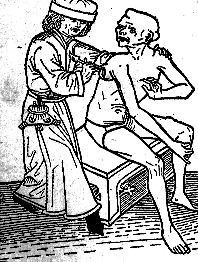 Dept. of Family MedicineIntroduction to the Clinical PracticeYear Two / 2021-22Hx-PhxGENERAL INFORMATIONThe “History Taking and Clinical Examination (Hx-Phx)” program is a two-years course in ICP program: Year 2 and 3. We would like to remind you that the “Communication Skills and Introduction to the Medical Interview” course (Year I) precedes Hx&Phx course. Also “HIM:Ethics” and “HIM:Social Concepts” courses should be accepted as complementary components of it.In Hx&Phx (Year Two) course you willdiscuss patient-centred approach,practice communication skills in medical setting,learn basic interviewing skills, become familiar with the student-physician role, learn how to take a medical history and have an introduction to the general physical examination skills such as the appropriate sequencing, patient positioning and use of instrumentsand overview some of the most common signs, symptoms and diseases in general/family medicine.This program has also an experiential component: “Outpatient Clinics Experience (OCE)”. In the second semester you will have an hospital assignment program: Students will be “observers” in different outpatient clinics of Marmara University Hospital, observe physicians seeing patients, utilize checklists, and write personal reports for each visit. Detailed OCE program and forms will be given to you before the first semester ends. An important component of the Hx&Phx is the “History Taking Exercises”. To realize these exercises each student will play both physician and patient roles.It is important to remember that these are the first steps in the life-long process of learning about clinical medicine. What is expected from this two-years program of Hx&Phx is that each student will demonstrate competence in the basic techniques of the medical interview and history taking (e.g., opening and closing an interview, make appropriate transition statements, symptom search) and physical examination (e.g., proper use of stethoscope and positioning of patient for the cardiac examination). It is essential that you acquire these skills and continue to “fine-tune” them throughout your life as a physician.Introduction to the Clinical PracticeYear Two / 2021-22Hx-PhxObjectives / Teaching Methods / TimeIntroduction to the Clinical PracticeYear Two / 2021-22Hx-PhxObjectives / Teaching Methods / TimeIntroduction to the Clinical PracticeYear Two / 2021-22Hx-PhxObjectives / Teaching Methods / TimeIntroduction to the Clinical PracticeYear Two / 2021-22Hx-PhxIntroduction to the Clinical PracticeYear Two / 2021-22Hx-PhxObjectives / Teaching Methods / TimeIntroduction to the Clinical PracticeYear Two / 2021-22Hx-PhxObjectives / Teaching Methods / TimeNote that medical history taking practices will be further reviewed and demonstrated in clinical skills laboratory sessions. Introduction to the Clinical PracticeYear Two / 2021-22Hx-PhxOUTPATIENT CLINICAL EXPERIENCE(OCE)Description of the activity: Students will visit assigned outpatient clinics of Marmara University Medical School Hospital (in Pendik). The list of these clinics will be announced in upcoming days. The activity will last whole day. The students will observe the physician, especially history taking and physical examination process. Purpose of this activity is for you to observe real-world practice, see how the skills taught in Introduction to Clinical Skills Program is applied in real practice.Instructions: There are two different visit days. You will be in the hospital on both days. You will be assigned to different outpatient clinics in each visit. One of these two clinics will be a more general one and the other will be a more focused one. This assignment is purposefully made for the students to see different medical history taking processes. Assignment: After both visits you will prepare a report (not more than two pages) which will include both visits. In this report, you will describe your observations on the structure and processing of the outpatient clinic, comment on how the physician communicates with the patient, flow of the medical history taking process, which parts are generally completed, which communication and questioning skills are used by the physician. In addition, comment on social factors that might affect patient’s complaints, clinical and or treatment process, and any ethical issues that came up during the patient-physician encounters.   These reports will be loaded to the designated location on the school website which will be announced after the first visits.  OCE Reflection: A face to face session will be held for the students to discuss and reflect on Outpatient Clinical Experience. Introduction to the Clinical PracticeYear Two / 2021-22Hx-PhxEvaluationAt the completion of Hx&Phx, students are expected to be competent basically in three skills:Basic interviewing skills with respect to “ICP-IntCL”Complete history taking with respect to “ICP-OHx” Medical-note taking with respect to the chapter The Patient’s Records”Failure to show competence in these skills will result in a failing grade.Objective Structured Clinical Examination will have two stations each with 10 minutes: Interviewing with the patient (history taking)Writing the report of interview (medical history)Students are permitted to take notes during the SimPat Interview. Related check-lists or guides will not be taken into the interviewing room.Written exam will be composed of 20 multiple choice questions. For written exam, we recommend you to study all of the “readings” attached to the Course book.Outpatient Clinical Experience Report should include both outpatient clinic visits. Primary goal of the visit is to observe history taking process and how the topics covered in the ICP program, takes place in the real medical setting. Thus; your report should include your observations about, patient-physician relationship, history taking process, medical note taking, social determinants affecting the medical process, precautions taken before the physical examination etc. … The report should be written in Times New Roman, 12 points with 1.5 line spacing, two pages on average.Quiz In every session, tutors will recommend the students to read certain parts from the course readings or watch certain videos and the quiz at the proceeding session will cover these readings and films. Grading Policy of Hx-PhxIntroduction to the Clinical PracticeYear Two / 2021-22CSLBASIC CLINICAL SKILLS: Clinical Skills LaboratoryCSLDept. of Family MedicineDept. of PharmacologyIntroduction to the Clinical PracticeYear Two / 2021-22CSLGENERAL INFORMATIONThe “Clinical Skills Laboratory (CSL)” activities take place at the second and third year of the ICP program. First Aid Program, which takes place at the first year may also be considered as a part of procedural skills. During Clinical Skills Activities, you will watch and demonstrate a number of basic procedural skills and physical examination techniques. As teaching methods; video presentations, tutor presentation and especially demonstration and coaching will be used. You will be provided many opportunities to demonstrate all skills one by one, under supervision and get individual feed-back which are very valuable for skill improvement. If you want to study individually on the models, you can take an appointment from the CSL worker. You are expected to wear white coat at the sessions. Also, you may be requested to bring certain materials like sterile gloves or injectors. These requirements will be announced later, so please follow-up the related announcements. A copy of the course guide which includes all checklists of the skills and brief descriptions about the needs, materials and policies of these skills can be supplied from the Clinical Skills Laboratory. Assessment:The course will be evaluated by objectively structured clinical examination. The exam will include 7-8 stations at which you will demonstrate the skills that you have learned at the previous sessions. At all stations a teacher will supervise and rate the student. Maximum score will be 100.Introduction to the Clinical PracticeYear Two / 2021-22CSLIntroduction to the Clinical PracticeYear Two / 2021-22CSLIntroduction to the Clinical PracticeYear Two / 2021-22CSLIntroduction to the Clinical PracticeYear Two / 2021-22CSLIntroduction to the Clinical PracticeYear Two / 2021-22BCSObjectively structured CLINICAL EXAMINATION OF BASIC CLINICAL SKILLSThe examination will be held in clinical skills laboratory. Each student will demonstrate the skills learned in BCS courses with given tasks, in different stations. There will be a tutor in each station who will observe the students and rate by using checklists which were used throughout the courses.  Introduction to the Clinical PracticeYear Two / 2021-22HIMHuman in Medicine:Social Concepts in Health
HIM:SC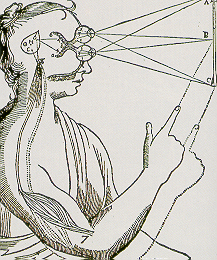 Dept. Medical EducationSchool of SociologyIntroduction to the Clinical PracticeYear Two / 2021-22HIMINTRODUCTION TO SOCIAL ISSUES IN HEALTH AND DISEASE, AND IN MEDICINEGeneral InformationAn twelve-hour-course (four hours per week, three weeks), will be one of the threads of your multi-thread ICP course in the beginning of this year. It aims to open your minds to sociological imagination  in order to understand more fully how your actions as a physician may affect the larger society, and how you, yourselves, patients, medical practices, health and illness are shaped by social forces. ObjectivesAt the end of this introductory course, you will;be able to grasp social and cultural environment as it affects health and disease, the roles of physicians and the experiences of patients;be more alerted to the social and cultural issues in clinical encounter, and  be able to understand the importance of bio-psycho-social approach in patient evaluation. 
Areas of interestSocial Factors: age, gender, classThe influence of Social Factors on Health and IllnessBio-psycho-social modelStigmatization, medicalisationThe Reading list(New texts will be announced during the course)Ray M. Fitzpatrick.Society and Changing Patterns of Disease. Chapter I in Sociology as Applied to Medicine, edited by Graham Scambler,1997.Introduction to the Clinical PracticeYear Two / 2021-22HIMStudent AssignmentsAssignments will include minimum 500-word essays, which will be asked to be written on selected topics given by course tutors. Assignments will be handed back in due time which will be announced by the tutors and preferably will be in word-processor-file format and print-outs.Course sessionsCourse sessions will include didactic lectures, case studies, role plays, personal narratives by the students, and presentation of student assignments.Course Requirements and Evaluation MethodFull attendance is required, and also your energetic creative participation is the necessary component of our learning environment. 
For the evaluation, student assignments will constitute the total score.  Introduction to the Clinical PracticeYear Two / 2021-22HIMHuman in Medicine:Ethics
HIM: Ethics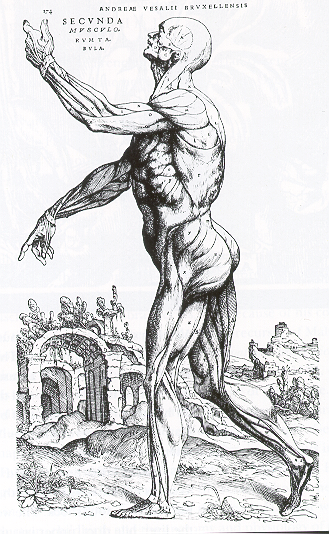 Department of Medical Ethics and DeontologyIntroduction to the Clinical PracticeYear Two / 2021-22HIMINTRODUCTION TO MEDICAL ETHICSGeneral InformationMedical ethics is optimally taught with a mixture of lecture and small group activities. This allows students to acquire the basic core information and to develop the critical analytical and communication skills necessary to successfully identify, analyse and resolve ethical problems faced in clinical practice. The small group activities revolve around the analysis and discussion of the ethical and legal issues in actual clinical cases.ObjectivesAt the end of this introductory course, you will be able tolist and define the major principles and rules of medical ethics,demonstrate the awareness about the issues regarding the “beginning of life” and “right to life” issues,discuss the central role of “confidentiality” and “informed consent” in clinical practice,demonstrate the awareness about the issues regarding the “decisions near the end of life”.
The Reading listAttachedStudent AssignmentsSmall group assignments will include minimum 500-word essays on cases given by course tutor. Groups (each two-student) will make presentations of their assignments. Assignments will be handed back at latest on the last day of the course.Course sessionsCourse sessions will include didactic lectures, presentation of student assignments and discussion.Course Requirements and Evaluation MethodFull attendance is required. 
For the evaluation, student assignments will constitute 50% of the total score; the other 50% will come from the presentation and discussion. Introduction to the Clinical PracticeYear Two / 2021-22RPWResearch Proposal Workshop
RPW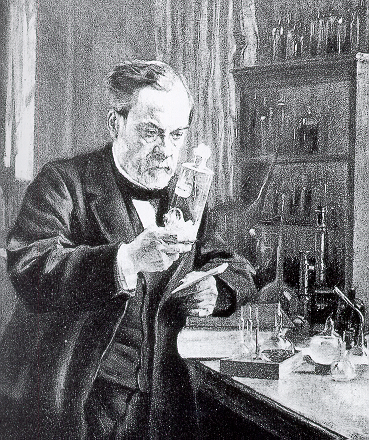 Department of Public HealthIntroduction to the Clinical PracticeYear Two / 2021-22RPWRESEARCH PROPOSAL WORKSHOP:PROGRAMMEWeek 1(Half of the class [Group A+B or Groups C+D] divided into three subgroups): Well-come and introductionGroup working- I: Parts of an articleSteps in designing and conducting an epidemiologic survey:  Comparison and hypothesis development  Survey methods (I) Observational vs. experimental studies, descriptive and analytic studiesSurvey methods (II) (Cross-sectional studies)Evaluation of the dayWeek 2(Within subgroups) Survey methods (III) (Case Control studies) Survey methods (IV) (Cohort studies) Survey methods (V) (Experimental studies) Group working: To decide most appropriate research design for a given problemFormulating the objectives (Topic, title, purpose)  Group working: Formulating the general objectives, specific objectives for a given studyEvaluation of the dayIntroduction to the Clinical PracticeYear Two / 2021-22RPWWeek 3(Within subgroups)Study population and sampling: definition of the specific terms  Variables: dependent and non-dependent variables, conceptual and operational definitions of the variables, types of the variables (nominal, ordinal, interval), data collection sources  Group working: Identification of study population, describing the variables (conceptual and operational definitions, scales, data sources)Questionnaire: Parts of an questionnaire, open ended and close ended questionsEvaluation of the dayWeek 4(Within subgroups)Group working: Preparing and asking questionsEthical considerationsHow does a research proposal look like?Group working: preparation of research proposal,Questions and evaluationsWeek 5(All groups)Qualitative research techniquesWeek 6:Research proposal presentationIntroduction to the Clinical PracticeYear Two / 2021-22RPWEVALUATION AND ASSESSMENT OF SRAStudents are obliged to present their research in MaSCo. Those who does not attend to the MaSCo session in which their group is presenting, will not be evaluated for the whole SRA program and will be graded as “0”. Research activity note is given depending on the written exam score, research report and the feed-back from your counselor (on your team performance, on research planning, activity, procedure, end product and its presentation) (Written exam %40, Research Report and Counselor feed-back 60%). For both evaluations standard guidelines are used (see: Form 1 and Form 2 on pages 50 and 51).Written exam date will be announced at the beginning of the workshop.ProcessDuring the research process, a Counsellor will be assigned for each group and they are expected to meet him/her regularly. It is the group’s responsibility to get the first contact with the Counsellor. Groups are expected to get an appointment from the counsellor and to be ready on time as whole group.   For each research group, it is mandatory to prepare and present their “research proposal” according to the acquired knowledge from the five weeks course on Research Proposal Workshop and with the knowledge and approval of their research counsellor. Proposals are rejected if they are prepared without the knowledge/approval of the Counsellor and/or the Teacher’s Committee does not approve them. Those groups whose proposals are rejected are expected to re-submit another research proposal. After the research proposal presentation, most of the groups are asked to make some revisions in specific parts of their proposals. Those groups are expected to submit their revised proposal on time. Groups who do not fulfil above requirements are considered as failed from RPW. Introduction to the Clinical PracticeYear Two / 2021-22RPWForm-1 RESEARCH ASSESSMENT FORM (ICP-II)(Will be completed by the research counsellor of the Student Research Group after MaSCo is finished)Please complete the assessment of your research group members’ performance relative to the other members of the group on the same form. Each member will take part on one column. Take into consideration the following criteria. Send the completed assessment form to serapcifcili∂gmail.com OR leave the printed and envelopped copy to Prof.Serap Çifçili’s name at Clinical Skills Lab.secretary (ground floor).	Performance value (0-100): 0=not observed/assessed		5=insufficient 	10=satisfactory 	15=goodOther Comments: Name and Surname of the Research Counsellor:                                                  Introduction to the Clinical PracticeYear Two / 2021-22RPWForm 2- RESEARCH REPORT EVALUATION FORM (ARAŞTIRMA RAPORU DEĞERLENDİRME FORMU) 2021-22 Academic Year
Prof. Dr. Pemra Cöbek ÜnalanDepartment of Family MedicineICP Course Coordinatorpunalan@marmara.edu.trProf. Dr. Serap ÇifçiliDepartment of Family Medicine Basic Clinical Skills Module and ICP Course Coordinator serapcifcili@gmail.comProf. Dr. Pınar Ay, Prof. Dr. Seyhan Hıdıroğlu  Department of Public HealthEvidence Based Medicine Module Coordinatorsaypinar@hotmail.com, seyhanerginh@gmail.comAsst.Prof. Özge Emre Department of Medical EducationHuman in Medicine Module Coordinator ozgeemr@gmail.comBasic Clinical SkillsHistory Taking and Introduction to Physical Examination Pemra Cöbek ÜnalanSaliha Serap ÇifçiliSabah TüzünClinical Skills LaboratorySaliha Serap ÇifçiliHasan Raci YananlıYasemin MasalÇiğdem Apaydın KayaHuman in MedicineSocial ConceptsSinem Yıldız İnanıcıEthicsGürkan SertArts and HumanitiesMehmet AkmanÖzge EmreEvidence based medicineResearchAhmet TopuzoğluSeyhan HıdırıoğluN. Emel LüleciPınar AyNilüfer ÖzaydınDilşad SaveAbbreviationsAbbreviationsCSLFM/Hx&Phx	PH/RPW SRAOCE HIM/SCHIM/EthicsHIM/AHumFST/ReadingOSCEClinical Skills Laboratory Department of Family Medicine - History Taking and Introduction to Physical ExaminationDepartment of Public Health - Research Proposal Workshop Student Research ActivityOutpatient Clinical Experience Human in Medicine – Social Concepts in Medicine- Department of Medical Education Department of Deontology (Medical Ethics) – Ethics Human in Medicine/Arts and HumanitiesDepartment of Family Medicine and Medical Education Free Study Time / Time for reading and assignmentsObjectively Structured Clinical ExaminationImportant DatesImportant Dates14.09.202126.10.202107.12.2021Will be announced12.04.202201.05.202217.05.202224.05.202231.05.2022Will be announced06.06.202107.06.2022Introduction ICP programResearch Proposal Presentations of Groups A&BResearch Proposal Presentations of Groups C&DBazaar for MaSCo2022Deadline for OCE reports Deadline for MaSCo Abstracts OSCE of group AOSCE of group BWritten exam of BCS Groups C&DOSCE of group CWritten exam of BCS Groups A&BMaSCo2022 Deadline for research reports OSCE of group DAssessment(AT LEAST 50 from each COMPONENT is required)Assessment(AT LEAST 50 from each COMPONENT is required)BCS (HxPhx CSL)Hx-Phx 70%+CSL30% SRA (Student Research Activity)Research Report 60% + Counsellor feed-back 40%HIM (Human in Medicine)Social Concepts 50%+Ethics 35%+Arts and Humanities 15%AssignmentsHistory Taking and Physical Education reportsResearch ReportOutpatient Clinical Experience Observation ReportSocial Concepts ReportArts and Humanities ReportNote that additional assignments can be given throughout the year. DateHourGROUP AGROUP BGROUP CGROUP D14.09.202109:40-10:30Intro to ICP*Intro to ICP*Intro to ICP*Intro to ICP*14.09.202110:40-11:30FSTFSTHxPhx-1*HxPhx-1*14.09.202111:40-12:30FSTFSTHxPhx-1*HxPhx-1*14.09.202113:40-14:30Research-1**Research-1**Reading assignmentsReading assignments14.09.202114:40-15:30Research-1**Research-1**Reading assignmentsReading assignments14.09.202115:40-16:30Research-1**Research-1**Reading assignmentsReading assignments21.09.202109:40-10:30Histology make-up 1***Group meeting for SRA****FSTFST21.09.202110:40-11:30Group meeting for SRA****Histology make-up 1***HxPhx-2*HxPhx-2*21.09.202111:40-12:30Group meeting for SRA****Group meeting for SRA****HxPhx-2*HxPhx-2*21.09.202113:40-16:30Research-2**Research-2**Group assignments****Group assignments****28.09.202109:40-10:30Group meeting for SRA****Group meeting for SRA****Histology make-up 1***Reading assignments28.09.202110:40-11:30Group meeting for SRA****Group meeting for SRA****Reading assignmentsHistology-make-up 1***28.09.202113:40-16:30Research-3**Research-3**Group assignments****HxPhx-3***DateHourGROUP AGROUP BGROUP CGROUP D5.10.202109:40-10:30Group meeting for SRA****Group meeting for SRA****HxPhx-3***Group assignments****5.10.202110:40-11:30Histology make-up 2***Group meeting for SRA****HxPhx-3***Group assignments****5.10.202111:40-12:30Group meeting for SRA****Histology make-up 2***HxPhx-3***Group assignments****5.10.202113:40-14:30Research-4**Research-4**Histology make-up 2***Reading assignments ****5.10.202114:40-15:30Research-4**Research-4**Reading assignments****Histology make-up 2***5.10.202115:40-16:30Research-4**Research-4**Reading assignments****Reading assignments ****12.10.202109:40-12:30SC-1*SC-1*SC-1*SC-1*12.10.202113:40-16:30Research-5**Research-5**Reading assignments***CSL1***26.10.202109:40-12:30Proposals*Group meeting for SRA****Reading assignments****Reading time for SC26.10.202113:40-16:30Group meeting for SRA****Proposals*Reading time for SCReading assignments****DateHourGROUP AGROUP BGROUP CGROUP D02.11.202109:40-12:30SC-2*SC-2*SC-2*SC-2*02.11.202113:40-14:30HxPhx-1*HxPhx-1*Research-1**Research-1**02.11.202114:40-15:30HxPhx-1*HxPhx-1*Research-1**Research-1**02.11.202115:40-16:30Group assignments****Group assignments****Research-1**Research-1**09.11.202110:40-12:30HxPhx-2*HxPhx-2*CSL1***SRA Group Meeting09.11.202113:40-16:30Group assignments****Group assignments****Research-2**Research-2**16.11.202109:40-12:30SC-3*SC-3*SC-3*SC-3*16.11.202113:40-16:30Reading time for SCReading time for SCResearch-3**Research-3**23.11.202109:40-12:30HxPhx-3***FSTReading time for SCReading time for SC23.11.202113:40-16:30FSTHxPhx-3***Research-4**Research-4**30.11.202109:40-12:30SC-4*SC-4*SC-4*SC-4*30.11.202113:40-16:30FSTFSTResearch-5**Research-5**DateHourGROUP AGROUP BGROUP CGROUP D7.12.202109:40-12:30CSL1 (face to face clinical skills lab)SRA (Free of Choice)Proposals (zoom)SRA(Free of Choice)7.12.202113:40-16:30SRA(Free of Choice)CSL1 (face to face clinical skills lab)SRA (Free of Choice)Proposals (zoom)21.12.202109:00-12:00Ethics-1 (Marmara UES)Ethics-1 (Marmara UES)OCE-1 (in hospital)*CSL2 (face to face clinical skills lab)21.12.202113:40-16:30CSL2 (face to face clinical skills lab)AHum film sessionFace to face (Year II Hall)OCE-1 (in hospital)*AHum film sessionFace to face (Year II Hall)28.12.202109:00-12:00Ethics-2 (Marmara UES)**Ethics-2 (Marmara UES)**CSL2 (face to face clinical skills lab)OCE-1 (in hospital)*28.12.202113:40-16:30AHum film session Face to face (Year II Hall)CSL2 (face to face clinical skills lab)AHum film session Face to face (Year II Hall)OCE-1 (in hospital)*DateHourGROUP AGROUP BGROUP CGROUP D04.01.202209:40-12:30AHum 1 face to face Year II HallAHum 1 face to face Year II HallEthics-1 UES**Ethics-1 UES**04.01.202213:40-16:30CSL3 Face to face CSLSRA (free of choice)AHum 1 face to face Year II HallAHum 1 face to face Year II Hall11.01.202209:40-12:30OCE-1 (in hospital)AHum2 Face to face Year II Hall**AHum2 Face to face Year II Hall**CSL3 Face to face CSL11.01.202213:40-16:30OCE-1 (in hospital)CSL3 Face to face CSLEthics-2 UES*Ethics-2 UES*18.01.202209:40-12:30SRA Data CollectionOCE-1 (in hospital)CSL3 Face to face CSLSRA Data Collection18.01.202213:40-16:30AHum2 Face to face Year II HallOCE-1 (in hospital)SRA Data CollectionAHum2 Face to face Year II Hall25.01.202209:40-12:30SRA / Data collectionSRA / Data collectionOCE-2 (in hospital)HxPhx4 Face to face CSL25.01.202213:40-16:30SRA / Data collectionHxPhx4 Face to face CSLOCE-2 (in hospital)SRA / Data collection22.02.202209:40-12:30HxPhx4 Face to face CSLOCE-2 (in hospital)SRA / Data collectionSRA / Data collection22.02.202213:40-16:30SRA / Data collectionOCE-2 (in hospital)HxPhx4 Face to face CSLSRA / Data collectionDateHourGROUP AGROUP BGROUP CGROUP D01.03.202209:40-12:30SRA / Data collectionSRA / Data collectionSRA / Data collectionOCE-2 (in hospital)01.03.202213:40-16:30SRA / Data collectionSRA / Data collectionSRA / Data collectionOCE-2 (in hospital)08.03.202209:40-10:30OCE-2 (in hospital)SRA / Data collectionHxPhx5***SRA / Data collection08.03.202213:40-16:30OCE-2 (in hospital)SRA / Data collectionSRA / Data collectionHxPhx5***15.03.202209:40-12:30HxPhx5***SRA / Data analysisSRA / Data analysisSRA / Data analysis15.03.202213:40-16:30SRA / Data collectionHxPhx5***SRA / Data analysisSRA / Data analysis22.03.202209:40-12:30CSL4 Face to face CSLOCE assignmentsHxPhx6***HxPhx6***22.03.202213:40-16:30OCE assignmentsCSL4 Face to face CSLOCE assignmentsOCE assignments29.03.202209:40-10:30HxPhx6***HxPhx6***CSL4 Face to face CSLSRA / Data analysis29.03.202213:40-16:30AHum-3*AHum-3*AHum-3*AHum-3*12.04.202209:40-12:30SRA/Abstract writingSRA/Abstract writingSRA/Abstract writingCSL4 Face to face CSL12.04.202213:40-16:30OCE reflectionOCE reflectionOCE reflectionOCE reflection19.04.202209:40-12:30CSL5***SRA/Abstract writingSRA/Abstract writingSRA/Abstract writing19.04.202213:40-16:30SRA/Abstract writingCSL5***SRA/Abstract writingSRA/Abstract writingDateHourGROUP AGROUP BGROUP CGROUP D01.05.2022Deadline for MaSCo abstractsDeadline for MaSCo abstractsDeadline for MaSCo abstractsDeadline for MaSCo abstracts10.05.202209:40-10:30Preparation for MaSCoPreparation for MaSCoCSL5***FST10.05.202213:40-16:30Preparation for MaSCoPreparation for MaSCoFSTCSL5***17.05.202209:40-12:30OSCEPreparation for MaSCoPreparation for MaSCoPreparation for MaSCo17.05.202213:40-16:30OSCEPreparation for MaSCoPreparation for MaSCoPreparation for MaSCo24.05.202209:40-12:30Preparation for MaSCoOSCEBCS Written examBCS Written exam24.05.202213:40-16:30Preparation for MaSCoOSCEPreparation for MaSCoPreparation for MaSCo28.05.202209:40-16:30MaSCoMaSCoMaSCoMaSCo31.05.202209:40-12:30BCS Written ExamBCS Written ExamOSCEFST31.05.202213:40-16:30FSTFSTOSCEFST06.06.2022Deadline for research reportsDeadline for research reportsDeadline for research reportsDeadline for research reports07.06.202209:40-10:30FSTFSTFSTOSCE07.06.202213:40-16:30FSTFSTFSTOSCEWEEK 1WEEK 1WEEK 1Session ObjectivesTeaching MethodsTimeWelcome and IntroductionWelcome and Introduction45 minRecalling “Communication Skills and Introduction to the Medical Interview” program of Year 1.Describe and discuss about patient centred approach.Case Discussion: (Video)Discussion in three groups (interviewer-patient-observer)Tutor Review: “Patient-Centred Approach”45 minDiscuss fundamental skills required for medical interview.Tutor Presentation: “Art of Interviewing”Introduction of ICP-IntCL(ICP Interviewing Skills Check List)30 minSELF-PRACTICE: Groups of ThreeAppropriately initiate and terminate medical interview.Demonstrate the awareness of different question types.Utilize ICP-IntCL.Demonstrate professional and positive presentation of self.Three case scenarios with different medical and social issuesInterchanging roles: 
Interviewer-Patient-ObserverObservers utilize the ICP-IntCL and give feedbackDiscussion within the small groups60 minFeedbackFeedback15 minWEEK 2WEEK 2WEEK 2Session ObjectivesTeaching MethodsTimeWelcomeWelcome10 minList basic components and appropriate sequence of medical historyIdentify the chief complaint and the history of present illness components of medical historyTutor Presentation: “CC and HPI”  with selected common symptıomsIntroduction of ICP-IntCL and ICP-OHx50 minRecord the major problem and chronology of patient's storyDefine the knowledge of symptom pursuit for selected common signs, symptoms in general general/family medicineVideo presentation: “Complete medical history “Utilize Check Lists: (ICP-IntCL and ICP-OHx)40 minInstructions for group assignments and reading assignments and feedbackInstructions for group assignments and reading assignments and feedback5 minSELF-PRACTICEDemonstrate the knowledge of symptom pursuit for selected common signs, symptoms in general general/family medicine Practice assignment: Groups of three (patient-physician and observer)Utilize ICP-IntCL and ICP-OHxPractice assignment: Take a medical history of a relative, friend by the help of ICP-OHx60 min45 minUploading assignments (1 week)Uploading assignments (1 week)WEEK 3WEEK 3WEEK 3Session ObjectivesTeaching MethodsTimeWelcome and review of previous sessionsWelcome and review of previous sessions10 minDefine the knowledge of symptom pursuit for selected common signs, symptoms in general general/family medicine (chest painDemonstrate the awareness of the need of an appropriate model for student- physician roleDemonstrate professional and positive feed-back skills and self-recognition by this way.Recognize different physician characteristics patient responses that effect medical interview.Take a medical history with the guidance of ICP-OHxTutor presentation Simulation of case scenarios with different symptoms:
Tutor-patient vs student-physician “Groups of three”: observe the interview and utilize ICP-IntCL and ICP-OHxEvery patient and physician talk about their feelings during the previous experience Individuals give feedback to the “physician” and the “patient” about the previous each medical interview.30 min40 min40 min40 minFeed-back and reviewFeed-back and review15 minWEEK 4WEEK 4WEEK 4Session ObjectivesTeaching MethodsTimeWelcome and review of previous sessionsWelcome and review of previous sessions10 minDemonstrate the awareness of sensitive issues in medical historyDiscuss the methods of managing sensitive issuesBrain storming: “What are the sensitive issues or difficult topics in history taking”SimPat: “Drug Compliance and other problems” (Video)Tutor Review: “Sensitive issues in history taking”60 minPRACTICE: SimPat Exercise3. Demonstrate the skills necessary to perform a complete history

 Demonstrate the knowledge of questioning skills in “dysuria” (with the guidance of ICP-OHx if required)Simulation of a case
Tutor-patient vs student-physician Discussion70 min5. Assessment of the knowledge about the selected common signs and symptoms.Quiz type exam20 minFeedbackFeedback10 minWEEK 5WEEK 5WEEK 5Session ObjectivesTeaching MethodsTimeDescribe the purpose of history taking and physical examination. Tutor presentation: “How is it possible to rely on the data in medical records? Validity and the others”  50 minDemonstrate the basic features of medical note-takingGroup Work: Groups prepare their medical notes on flipchartsminDiscuss the basic features of medical note-takingDiscussion and review50 minFeedbackFeedback10 minWEEK 6WEEK 6WEEK 6Session ObjectivesTeaching MethodsTimeDescribes the transition history taking to physical examination Describe basic examination techniquesVideo presentation and discussion50 minDiscuss about the general appearance of patient.Tutor Presentation: “Inspection: General Appearance of Patient”50 minUnderline inspection as an important element in general physical examinationSlide presentation of some of the clinical findings during inspection.50 minFeedbackFeedback10 minComponentOCE Report – assignment notes10%(OSCE) Simulated Patient Interview50%(OSCE) Medical History Report15%Written exam25%WEEK 1WEEK 1WEEK 1Session ObjectivesTeaching MethodsTimeWelcome and introduction to Clinical skills LaboratoryWelcome and introduction to Clinical skills Laboratory10 MinDescribe the environment and the attitudes necessary for the general physical examinationDemonstrate the skills necessary for transition to physical examination and basic medical procedures. Give a complete list of precautions to take during the examination.Define the terms medical and surgical asepsis and differences between them.Describe why and where hand-washing is required and the hand-washing procedure.Define the terms clean, sterile, contaminated, sterile supplies and cite situations where surgical asepsis is required.Demonstrate hand hygiene procedure.Describe and demonstrate blood withdrawal procedure. Tutor presentation: “Precautions to take in medical settings”Video presentation: “Hand washing, Glove wearing and Removing”Demonstration and practice of skills; “hand washing, glove wearing and removing.Demonstration and practice of blood-withdrawal skill.180 minWEEK 2WEEK 2WEEK 2Session ObjectivesTeaching MethodsTimeWelcome Welcome 10 minDescribe the different routes of medication administration.Aspirate from ampoule and flacon.List the parenteral medication administration routes.Describe and perform intramuscular medication administration.Describe and perform subcutaneous medication administration.Describe and perform intravenous medication administration.Tutor presentation: Medication administration routes Demonstrate intramuscular medication administrationDemonstrate subcutaneous medication administrationDemonstrate intravenous medication administration180 minWEEK 3 WEEK 3 WEEK 3 Session ObjectivesTeaching MethodsTimeWelcome Welcome 10 minList the characteristics of suture materials.Describe skin suturing.Describe wound repairing.Apply local anesthesia.Perform skin suturing.Perform wound closure.Video presentation: “Wound repair and skin suturing”Tutor presentation: “Suture materials”Demonstration of skin suturing and wound repair.180 minWEEK 4WEEK 4WEEK 4Session ObjectivesTeaching MethodsTimeWelcome Welcome 10 minReviews basic elements of medical history taking with an example Demonstrates screening examination for musculoskeletal disorders (GALS) Gait – Arms – Legs – Spine Performs a regional examination of the musculoskeletal system (‘REMS’) Examines the hand and wrist Examines the elbow Examines the shoulder Examines the hip Examines the knee Examines the foot and ankle Examines the spine Tutor presentation: Back pain, medical history. Video presentation: Musculoskeletal examinationDemonstration of “GALS”Demonstration of “REMS”Evaluation of a patient’s medical history, physical examination, and diagnostic findings of a patient with low back pain. 180 minWEEK 5 WEEK 5 WEEK 5 Session ObjectivesTeaching MethodsTimeWelcome Welcome 10 minRevise basic anatomic landmarks of the respiratory systemIdentify normal findings of the chestExplain the technique for palpation of the chestExplain the technique for percussion of the chestExplain the technique for auscultation of the chestIdentify expected breath sounds and unexpected sounds including crackles, wheezes, gurgles, and stridor.Tutor presentation:  Medical history of a patient with cough Examination of the respiratory systemVideo presentation: Examination of the respiratory system and most common signs Demonstration and coachingEvaluation of a patient’s medical history, physical examination, and diagnostic findings of a patient with cough. 180 minComponentWritten exam40%Research report30%Counsellor feed-back30%1st student 1st student 1st student 1st student 2nd student2nd student2nd student2nd student3rd student3rd student3rd student3rd student4th student4th student4th student4th student5th student5th student5th student5th studentStudent’s NameStudent’s NumberSkills Related to Research Planning and Topic Decision (Creating research question)051015051015051015051015051015Literature search and forming data collecting tools051015051015051015051015051015Data collection and analysis051015051015051015051015051015Research presentation preperation, presenting skills, reporting051015051015051015051015051015Collaboration and communication in the research team051015051015051015051015051015Relating with and making use of the mentor051015051015051015051015051015Commitment and continuity051010051010051010051010051010TotalEVALUATION CRITERIA (DEĞERLENDİRME ÖLÇÜTLERİ)  Is background information, based on current literature knowledge specific to the subject-research and revealing the importance of the research included? / Literatür bilgisine dayanan, konuya-araştırmaya özel güncel bilgileri de içeren ve araştırmanın önemini ortaya koyan bir arka plan bilgisi sunulmuş mu?10Is the purpose of the research explicitly stated? / Araştırmanın amacı açık olarak belirtilmiş mi? Is the purpose consistent with the title? / Amaç araştırmanın başlığı ile uyumlu mu?10Method of the research / Araştırmanın yöntemi Is the method consistent with the purpose? / Yöntem, araştırmanın amacına uygun mu?Is the name of the method determined correctly? / Yöntemin adı doğru belirlenmiş mi?Is detailed information about the universe, sampling, sample selection, data collection method given?25Are the tables and / or graphics in the results section correct? Elaborate? Is there enough explanation in the title and etc? / Bulgular bölümünde tablo ve/veya grafikler doğru mu? Özenli mi? Başlıkta vb. yeterli açıklama var mı?Is there an explanation about each (or a couple of) tables / graphics? / Her bir (veya birkaç) tablo/grafikle ilgili açıklama yazılmış mı?25Is there a discussion section in the research that results are discussed in and / or compared to other studies (ie, "discussion")? Is the discussion based on literature knowledge? / Araştırmada sonuçların kendi içinde tartışıldığı ve/veya başka çalışmalarla karşılaştırıldığı (yani “tartışma” niteliğine uygun) bir tartışma bölümü var mı? Tartışma literatür bilgisine dayandırılıyor mu?10Is there a suggestion section in the research? If so, is it specific to the results? Araştırmada öneriler bölümü var mı? Varsa araştırma sonuçlarına özgü mü?10Evaluation of the references:Are they enough, considering the subject? / Konuyu dikkate alarak- yeterli mi? Are they current? / Güncel mi?Are they written according to reference writing rules? / Yazım kurallarına uygun yazılmış mı?10SUM / TOPLAM